СОВЕТ ДАВЫДОВСКОГО МУНИЦИПАЛЬНОГО ОБРАЗОВАНИЯ ПУГАЧЕВСКОГО МУНИЦИПАЛЬНОГО РАЙОНА САРАТОВСКОЙ ОБЛАСТИРЕШЕНИЕ от  27  марта 2019 года № 34  Об исполнении бюджета Давыдовского муниципального образования Пугачевского муниципального районаСаратовской областиза 2018 год.Руководствуясь Уставом  Давыдовского  муниципального  образования, Совет Давыдовского муниципального  образования Пугачевского муниципального  района  Саратовской области  РЕШИЛ: 1.  Утвердить отчет об исполнении бюджета Давыдовского муниципального образования за 2018  год по общему объему доходов в сумме 18 869,2 тыс. рублей, расходам в сумме 19 911,2  тыс. рублей и дефицит в сумме 1042,0  тыс. рублей. 2. Утвердить показатели:  доходов бюджета Давыдовского  муниципального образования за 2018 год по кодам классификации доходов бюджета согласно приложению 1 к настоящему решению;расходов бюджета Давыдовского муниципального образования за 2018 год по ведомственной структуре расходов бюджета согласно приложению 2 к настоящему решению;расходов бюджета Давыдовского муниципального образования за 2018 год по разделам и подразделам классификации расходов бюджета согласно приложению 3 к настоящему решению;источников финансирования дефицита бюджета Давыдовского муниципального образования за 2018 год по кодам классификации источников финансирования дефицита бюджета  Давыдовского муниципального образования согласно приложению 4 к настоящему решению.3.Опубликовать настоящее решение в «Информационном бюллетене Давыдовского муниципального образования Пугачевского муниципального района Саратовской области»;4. Настоящее  решение  вступает  в  силу  со  дня  его  официального  опубликования.Глава    Давыдовскогомуниципального образования                                                     А.Г. Тарасовтыс.рублей                                                                                	 Приложение 2			к Решению  Совета  Давыдовского   муниципального  образования Пугачевского  муниципального района Саратовской области«Об исполнении  бюджетаДавыдовскогомуниципального образования за 2018 год»Ведомственная структура расходов бюджета Давыдовского муниципального   образования за 2018 год      тыс. рублей      Расходы бюджета Давыдовского муниципального образования за 2018 год по разделам и подразделам классификации расходов бюджета                                                                                                               тыс. рублей      Источники  финансирования  дефицита  бюджета  Давыдовского  муниципального  образования  за  2018 год  по  кодам  классификации  источников  финансирования  дефицита  бюджета  Давыдовского  муниципального  образования	Пояснительная запискак  Решению  Совета  Давыдовского  муниципального  образования  Пугачевского  муниципального  района  Саратовской  области  «Об  исполнении  бюджета  Давыдовского  муниципального   образования   за  2018  год»Доходная часть бюджета Давыдовского муниципального образования за 2018 год сложились за счет доходов от уплаты налоговых, неналоговых доходов по нормативам, установленным законодательными актами Российской Федерации, а также безвозмездных перечислений из бюджетов других уровней. Доходная  часть  бюджета  Давыдовского  муниципального  образования  за  2018 год  исполнена  на  101,2 % (план 18636,4 тыс. рублей,   факт 18869,2 тыс.  рублей),  в  том  числе по  налоговым, неналоговым  доходам   на  106,3 %  (план 3720,9 тыс.  рублей, факт 3953,7 тыс. рублей).            Наибольший  объем  поступлений  собственных  доходов  обеспечен  за  счет:       1. налога  на  имущество  – 65,4 % от  общего  объема  налоговых,  неналоговых  поступлений  или  2587,8  тыс. рублей  (в т. ч.  земельный  налог с организаций – 102,2 тыс.  рублей, с физических лиц – 2150,8 тыс. рублей; налог на имущество физических лиц – 334,8 тыс. рублей);        2.  доходов от продажи земельных участков, находящихся в государственной и муниципальной собственности – 16,7 %  от  общего  объема  налоговых,  неналоговых  поступлений  или  660,0  тыс. рублей;        3. налога на доходы физических лиц – 8,0 % от  общего  объема  налоговых,  неналоговых  поступлений  или  317,3 тыс.  рублей;        4. единого сельскохозяйственного  налога  - 7,6 %  от  общего  объема  налоговых,  неналоговых  поступлений  или  301,8 тыс.  рублей;        5. государственной пошлины за совершение нотариальных действий (за исключением действий, совершаемых консульскими учреждениями Российской Федерации) – 1,1 % от  общего  объема  налоговых,  неналоговых  поступлений  или  42,2 тыс.  рублей;	6. Доходы от использования имущества, находящегося в государственной и муниципальной собственности – 0,4 % от  общего  объема  налоговых,  неналоговых  поступлений  или  17,1 тыс.  рублей( в т.ч. доходы, получаемые в виде арендной либо иной платы за передачу в возмездное пользование государственного и муниципального имущества (за исключением имущества бюджетных и автономных учреждений, а также имущества государственных и муниципальных унитарных предприятий, в том числе казенных) – 16,9 тыс. рублей и доходы от перечисления части прибыли, остающейся после уплаты налогов и иных обязательных платежей муниципальных унитарных предприятий, созданных сельскими поселениями – 0,2 тыс.рублей ;        7. денежных взысканий (штрафов) за нарушение законодательства Российской Федерации о контрактной системе в сфере закупок товаров, работ, услуг для обеспечения государственных и муниципальных нужд для нужд сельских поселений – 0,8 % от  общего  объема  налоговых,  неналоговых  поступлений  или  33,0 тыс.  рублей;        8. Невыясненные поступления –  -5,5 тыс.  рублей;        Доходная  часть  бюджета  Давыдовского  муниципального  образования  по  безвозмездным  перечислениям  из  бюджетов  других  уровней  исполнена  на  100,0 %  (план 14915,5 тыс. рублей,  факт  14915,5 тыс.  рублей),  в  том  числе:        -  по  дотации бюджетам сельских поселений на выравнивание уровня бюджетной обеспеченности из областного фонда финансовой поддержки поселений 100,0 %   (план  82,2 тыс. рублей,  факт 82,2 тыс. руб.)   или 0,6 %  от  общего  объема  безвозмездных  перечислений;       -   субвенции бюджетам сельских поселений на осуществление первичного воинского учета на территориях, где отсутствуют военные комиссариаты - 100,0 %  (план   182,6  тыс.  рублей,  факт  182,6 тыс. руб.)  или 1,2 %   от  общего  объема  безвозмездных  перечислений;	- субсидии бюджетам сельских поселений на софинансирование капитальных вложений в объекты муниципальной собственности – 13740,7  тыс. рублей – 100% (план   13740,7  тыс.  рублей,  факт  13740,7  тыс. руб.) или 92,1 % от общего объёма безвозмездных перечислений; 	- иные межбюджетные трансферты – 100 % ( план 910,0 тыс. рублей, факт 910,0 тыс. рублей) или 6,1 % от общего объема безвозмездных перечислений.       Бюджет  Давыдовского  муниципального  образования  по  расходам  в  2018  году  исполнен  на  98,0 %  (план 20309,8 тыс. рублей,  факт 19911,2 тыс. рублей).       Доля  расходов  на  социально  значимые  статьи,  в  том  числе на  оплату  труда  и  начисления  на  оплату  труда  составила  1765,0 тыс. руб. или 8,9 % от  общих  расходов  бюджета.  Задолженность по оплате труда на 1 января 2019 года не имеется.                                      Общегосударственные  вопросы       В  2018  году   по  разделу  0100  «Общегосударственные  вопросы»    расходы    произведены    на   сумму 3339,0  тыс.  рублей,   что  составляет 99,1 %  от  плана (3369,2 тыс. рублей),  в  том  числе:         -  расходы по  подразделу   0102 «Функционирование высшего должностного лица субъекта Российской Федерации и муниципального образования» - 152,2 тыс.  рублей,  что  соответствует плану;       -    расходы  по  подразделу  0104  «Функционирование Правительства Российской Федерации, высших исполнительных органов государственной власти субъектов Российской Федерации, местных администраций» - 2909,3 тыс. рублей, что  составляет 99,0 % от плана (2939,5 тыс. рублей);      - расходы по подразделу  0107 «Обеспечение проведения выборов и референдумов» 157,2 тыс.  рублей,  что  соответствует плану;       -    расходы  по  подразделу  0113 «Другие  общегосударственные  вопросы» - 120,3 тыс. рублей,  что  соответствует  плану, в том числе:- Муниципальная программа "Обеспечение первичных мер пожарной безопасности Давыдовского муниципального образования Пугачевского муниципального района Саратовской области на 2018-2020 годы" – 93,2 тыс. рублей;- Муниципальная программа "Профилактика терроризма, экстремизма на территории Давыдовского муниципального образования Пугачевского муниципального района Саратовской области на 2017-2019 годы" – 13,6 тыс. рублей;- мероприятия на реализацию государственных функций, связанных с общегосударственным управлением – 13,5 тыс. рублей.Национальная  оборона       В  2018 году   по  разделу  0200  «Национальная  оборона»  расходы  произведены  на  сумму  182,6  тыс.  руб.  что соответствует плану.Национальная  экономика       В  2018 году  по  разделу   0400  «Национальная  экономика»   расходы   произведены на сумму 1112,3 тыс. руб. что  составляет 96,2 %  от  плана (1156,4 тыс. рублей),  в  том  числе:     - по подразделу  0409 «Дорожное хозяйство (дорожные фонды) – 1084,9 тыс. рублей, что  соответствует  плану, из них:     - расходы на муниципальную программу "Ремонт и содержание автомобильных дорог общего пользования в границах Давыдовского муниципального образования Пугачевского муниципального района Саратовской области  на 2018 год "– 910,0 тыс. рублей , что соответствует плану;- расходы на содержание действующей сети автомобильных дорог – 174,9 тыс. рублей, что соответствует плану.     - расходы по подразделу 0412 «Другие вопросы в области национальной экономики» - 27,4 тыс. рублей, что  составляет 38,3 %  от  плана (71,5 тыс. рублей) , в том числе: - Муниципальная программа "Развитие малого и среднего предпринимательства на территории Давыдовского муниципального образования на 2017-2020 годы" – 8,4 тыс. рублей , что соответствует плану;- Мероприятия по землеустройству и землепользованию – 19,0 тыс. рублей , что  составляет 30,1 %  от  плана (63,1 тыс. рублей)Жилищно – коммунальное  хозяйство       В  2018  году   расходы  по разделу  0500  «Жилищно - коммунальное  хозяйство»  произведены  на  сумму  15074,9 тыс.  рублей  или 97,9 %  от плана  (15399,2 тыс. рублей),  в  том  числе:       по подразделу  0502  «Коммунальное  хозяйство» расходы  составили  14068,8  тыс. рублей, что соответствует плану, из  них:       - на Муниципальную программу «Устойчивое развитие сельских территорий Давыдовского муниципального образования Пугачевского муниципального района Саратовской области на 2017 год и на период до 2020 года»  составили 13770,7 тыс. рублей, что соответствует плану;     - на мероприятия в области коммунального хозяйства 298,1 тыс. рублей, что соответствует плану.       по подразделу   0503 «Благоустройство» расходы  составили  1006,1 тыс. рублей (план 1330,4 тыс. рублей)  75,6 % из   них:       - на Муниципальную программу «Энергосбережение и повышение энергетической эффективности на территории Давыдовского муниципального образования Пугачёвского муниципального района Саратовской области на 2018-2020 годы» составили 29,9 тыс. рублей, что соответствует плану;       -  на  уличное освещение  направлено – 390,5 тыс. рублей, что составляет  74,8 % от плана (522,2 тыс. руб);       - на содержание мест захоронения – 167,2 тыс. рублей, что соответствует плану;       - на озеленение – 13,0 тыс. рублей, что соответствует плану;       -  на  прочие  мероприятия   по  благоустройству  - 405,5 тыс. рублей, что составляет 67,8% от плана (598,1 тыс. рублей).Культура и кинематография  В  2018  году   по  разделу  0800  «Культура и кинематография»  расходы  произведены  на  сумму 78,8 тыс.  рублей,  в том числе:- на Муниципальную программу «"Мероприятия по поддержке и развитию культуры в Давыдовском муниципальном образовании Пугачевского муниципального района Саратовской области на 2018 год "составили 78,8 тыс. рублей, что соответствует плану.Социальная политика      В 2018  году   по  разделу  1000  «Социальная политика» расходы  составили 94,2 тыс. рублей или 100% от плана 94,2 тыс. руб., в том числе:          - расходы     по    подразделу  1001   «Пенсионное обеспечение» - 94,2 тыс. рублей  -  это  соответствует  плану.Физическая культура и спорт      В 2018 году по разделу 1101 «Физическая культура» расходы составили 29,4 тыс. рублей или 100 % от плана 29,4 тыс. рублей, в том числе:   - на  Муниципальную программу «Развитие молодежной политики и спорта на территории Давыдовского муниципального образования Пугачевского муниципального района Саратовской области на 2016-2018 годы»  29,4 тыс. рублей, что соответствует плану.          Подводя итоги  по  исполнению  бюджета  Давыдовского  муниципального  образования   установлено,  что  при  планировании  бюджета  сложился  дефицит  в  сумме 1673,4 тыс. рублей и  при  исполнении  бюджета  сложился  дефицит   в  сумме 1042,0 тыс. руб.Исполнитель : Тихонова Н.В.Тел. 88457437435 Приложение 1к  решению  Совета  Давыдовского муниципального  образования Пугачевского  муниципального  района Саратовской  области  "Об исполнении бюджета  Давыдовского муниципального образования  за  2018 год"к  решению  Совета  Давыдовского муниципального  образования Пугачевского  муниципального  района Саратовской  области  "Об исполнении бюджета  Давыдовского муниципального образования  за  2018 год"к  решению  Совета  Давыдовского муниципального  образования Пугачевского  муниципального  района Саратовской  области  "Об исполнении бюджета  Давыдовского муниципального образования  за  2018 год"Доходы бюджета Давыдовского муниципального образования за 2018 годДоходы бюджета Давыдовского муниципального образования за 2018 годДоходы бюджета Давыдовского муниципального образования за 2018 годпо кодам классификации доходов бюджетапо кодам классификации доходов бюджетапо кодам классификации доходов бюджетаНаименование доходаКод бюджетной классификацииСуммаНАЛОГОВЫЕ, НЕНАЛОГОВЫЕ ДОХОДЫ 000 1 00 00000 00 0000 0003953,7НАЛОГОВЫЕ ДОХОДЫ3249,1Налоги на прибыль, доходы000 1 01 00000 00 0000 000317,3Налог на доходы физических лиц000 1 01 02000 01 0000 110317,3Налог на доходы физических лиц с доходов, источником которых является налоговый агент, за исключением доходов, в отношении которых исчисление и уплата налога осуществляются в соответствии со статьями 227, 2271 и 228 Налогового кодекса Российской Федерации182 1 01 02010 01 0000 110316,9Налог на доходы физических лиц с доходов, полученных от осуществления деятельности физическими лицами, зарегистрированными в качестве индивидуальных предпринимателей, нотариусов, занимающихся частной практикой, адвокатов, учредивших адвокатские кабинеты, и других лиц, занимающихся частной практикой в соответствии со статьей 227 Налогового кодекса Российской Федерации182 1 01 02020 01 0000 1100,3Налог на доходы физических лиц с доходов, полученных физическими лицами в соответствии со статьей 228 Налогового кодекса Российской Федерации182 1 01 02030 01 0000 1100,1Налоги на совокупный доход000 1 05 00000 00 0000 000301,8Единый сельскохозяйственный налог000 1 05 03000 01 0000 110301,8Единый сельскохозяйственный налог182 1 05 03010 01 0000 110301,8Налоги на имущество000 1 06 00000 00 0000 0002587,8Налог на имущество физических лиц000 1 06 01000 00 0000 110334,8Налог на имущество физических лиц, взимаемый по ставкам, применяемым к объектам налогообложения, расположенным в границах сельских поселений182 1 06 01030 10 0000 110334,8Земельный налог000 1 06 06000 00 0000 1102253,0Земельный налог с организаций000 1 06 06030 00 0000 110102,2Земельный налог с организаций, обладающих земельным участком, расположенным в границах сельских поселений182 1 06 06033 10 0000 110102,2Земельный налог с физических лиц000 1 06 06040 00 0000 1102150,8Земельный налог с физических лиц, обладающих земельным участком, расположенным в границах сельских поселений182 1 06 06043 10 0000 1102150,8Государственная пошлина000 1 08 00000 00 0000 00042,2Государственная пошлина за совершение нотариальных действий (за исключением действий, совершаемых консульскими учреждениями Российской Федерации)000 1 08 04000 01 0000 00042,2Государственная пошлина за совершение нотариальных действий должностными лицами органов местного самоуправления, уполномоченными в соответствии с законодательными актами Российской Федерации на совершение нотариальных действий061 1 08 04020 01 0000 11042,2НЕНАЛОГОВЫЕ ДОХОДЫ704,6Доходы от использования имущества, находящегося в государственной и муниципальной собственности000 1 11 00000 00 0000 00017,1Доходы, получаемые в виде арендной либо иной платы за передачу в возмездное пользование государственного и муниципального имущества (за исключением имущества бюджетных и автономных учреждений, а также имущества государственных и муниципальных унитарных предприятий, в том числе казенных)000 1 11 05000 00 0000 12016,9Доходы, получаемые в виде арендной платы, а также средства от продажи права на заключение договоров аренды за земли, находящиеся в собственности сельских поселений (за исключением земельных участков муниципальных бюджетных и автономных учреждений)000 1 11 05020 00 0000 1206,6Доходы, получаемые в виде арендной платы, а также средства от продажи права на заключение договоров аренды за земли, находящиеся в собственности сельских поселений (за исключением земельных участков муниципальных бюджетных и автономных учреждений)061 1 11 05025 10 0000 1206,6Доходы от сдачи в аренду имущества, находящегося в оперативном управлении органов управления сельских поселений и созданных ими учреждений (за исключением имущества муниципальных бюджетных и автономных учреждений)000 1 11 05030 00 0000 12010,3Доходы от сдачи в аренду имущества, находящегося в оперативном управлении органов управления сельских поселений и созданных ими учреждений (за исключением имущества муниципальных бюджетных и автономных учреждений)061 1 11 05035 10 0000 12010,3Платежи от государственных и муниципальных унитарных предприятий000 1 11 07000 00 0000 1200,2Доходы от перечисления части прибыли государственных и муниципальных унитарных предприятий, остающейся после уплаты налогов и обязательных платежей000 1 11 07010 00 0000 1200,2Доходы от перечисления части прибыли, остающейся после уплаты налогов и иных обязательных платежей муниципальных унитарных предприятий, созданных сельскими поселениями061 1 11 07015 10 0000 1200,2Доходы от продажи материальных и нематериальных активов000 1 14 0000 00 0000 000660,0Доходы от продажи земельных участков, находящихся в государственной и муниципальной собственности000 1 14 06000 00 0000 430660,0Доходы от продажи земельных участков, государственная собственность на которые разграничена (за исключением земельных участков бюджетных и автономных учреждений)000 1 14 06020 00 0000 430660,0Доходы от продажи земельных участков, находящихся в собственности сельских поселений (за исключением земельных участков муниципальных бюджетных и автономных учреждений)061 1 14 06025 10 0000 430660,0Штрафы, санкции, возмещение ущерба000 1 16 00000 00 0000 00033,0Денежные взыскания (штрафы) за нарушение законодательства Российской Федерации о контрактной системе в сфере закупок товаров, работ, услуг для обеспечения государственных и муниципальных нужд000 1 16 33000 00 0000 14033,0Денежные взыскания (штрафы) за нарушение законодательства Российской Федерации о контрактной системе в сфере закупок товаров, работ, услуг для обеспечения государственных и муниципальных нужд для нужд сельских поселений007 1 16 33050 10 0000 14033,0Прочие неналоговые доходы000 1 17 00000 00 0000 000-5,5Невыясненные поступления000 1 17 01000 00 0000 180-5,5Невыясненные поступления, зачисляемые в бюджеты сельских поселений061 1 17 01050 10 0000 180-5,5БЕЗВОЗМЕЗДНЫЕ ПОСТУПЛЕНИЯ000 2 00 00000 00 0000 00014915,5Безвозмездные поступления от других бюджетов бюджетной системы Российской Федерации000 2 02 00000 00 0000 00014915,5Дотации бюджетам бюджетной системы Российской Федерации000 2 02 10000 00 0000 15182,2Дотации бюджетам сельских поселений на выравнивание бюджетной обеспеченности061 2 02 15001 10 0000 15182,2Субсидии бюджетам бюджетной системы Российской Федерации (межбюджетные субсидии)000 2 02 20000 00 0000 15113740,7Субсидии бюджетам сельских поселений на софинансирование капитальных вложений в объекты муниципальной собственности061 2 02 20077 10 0000 15113740,7Субвенции бюджетам бюджетной системы Российской Федерации000 2 02 30000 00 0000 000182,6Субвенции бюджетам сельских поселений на осуществление первичного воинского учета на территориях, где отсутствуют военные комиссариаты061 2 02 35118 10 0000 151182,6Иные межбюджетные трансферты000 2 02 40000 00 0000 000 910,0Межбюджетные трансферты, передаваемые бюджетам муниципальных образований на осуществление части полномочий по решению вопросов местного значения в соответствии с заключенными соглашениями000 2 02 40014 00 0000 151910,0Межбюджетные трансферты, передаваемые бюджетам сельских поселений из бюджетов муниципальных районов на осуществление части полномочий по решению вопросов местного значения в соответствии с заключенными соглашениями061 2 02 40014 10 0000 151910,0Межбюджетные трансферты, передаваемые бюджетам сельских                     поселений из бюджета муниципального района на осуществление полномочий по дорожной деятельности в части проведения комплекса работ по поддержанию надлежащего технического состояния и ремонту автомобильных дорог местного значения в границах населенных пунктов поселений в соответствии с законодательством Российской Федерации000 2 02 40014 10 0024 151910,0Всего доходов18869,2		НаименованиеКодРазделПодразделЦелевая статьяВид расходовСумма12 34567Администрация Давыдовского муниципального образования06119911,2Общегосударственные вопросы061013339,0Функционирование высшего должностного лица субъекта Российской Федерации и муниципального образования0610102152,2Выполнение функций органами муниципальной власти061010271 0 00 00000152,2Обеспечение деятельности органов исполнительной власти061010271 3 00 00000152,2Расходы на обеспечение деятельности главы муниципального образования061010271 3 00 02000152,2Расходы на выплаты персоналу в целях обеспечения выполнения функций государственными (муниципальными) органами, казенными учреждениями, органами управления государственными внебюджетными фондами061010271 3 00 02000100152,2Расходы на выплаты персоналу государственных (муниципальных) органов061010271 3 00 02000120152,2Функционирование Правительства Российской Федерации, высших исполнительных органов государственной власти субъектов Российской Федерации, местных администраций06101042909,3Выполнение функций органами муниципальной власти061010471 0 00 000002909,3Обеспечение деятельности органов исполнительной власти061010471 3 00 000002909,3Расходы на обеспечение функций центрального аппарата061010471 3 00 022002903,2Расходы на выплаты персоналу в целях обеспечения выполнения функций государственными (муниципальными) органами, казенными учреждениями, органами управления государственными внебюджетными фондами061010471 3 00 022001001440,8Расходы на выплаты персоналу государственных (муниципальных) органов061010471 3 00 022001201440,8Закупка товаров, работ и услуг для государственных (муниципальных) нужд061010471 3 00 022002001459,5Иные закупки товаров, работ и услуг для обеспечения государственных (муниципальных) нужд061010471 3 00 022002401459,5Иные бюджетные ассигнования061010471 3 00 022008002,9Уплата налогов, сборов и иных платежей061010471 3 00 022008502,9Уплата земельного налога, налога на имущество и транспортного налога органами муниципальной власти061010471 3 00 061006,1Иные бюджетные ассигнования061010471 3 00 061008006,1Уплата налогов, сборов и иных платежей061010471 3 00 061008506,1Обеспечение проведения выборов и референдумов0610107157,2Выполнение функций органами муниципальной власти061010771 0 00 00000157,2Проведение выборов и референдумов061010771 2 00 00000157,2Расходы на обеспечение деятельности членов избирательной комиссии061010771 2 00 01400157,2Иные бюджетные ассигнования061010771 2 00 01400800157,2Специальные расходы061010771 2 00 01400880157,2Другие общегосударственные вопросы0610113120,3Муниципальная программа "Обеспечение первичных мер пожарной безопасности Давыдовского муниципального образования Пугачевского муниципального района Саратовской области на 2018-2020 годы"061011326 0 00 0000093,2Основное мероприятие "Организация и проведение противопожарных мероприятий на территории муниципального образования"061011326 0 01 0000093,2Реализация основного мероприятия061011326 0 01 N000093,2Закупка товаров, работ и услуг для государственных (муниципальных) нужд061011326 0 01 N000020093,2Иные закупки товаров, работ и услуг для обеспечения государственных (муниципальных) нужд061011326 0 01 N000024093,2Муниципальная программа "Профилактика терроризма, экстремизма на территории Давыдовского муниципального образования Пугачевского муниципального района Саратовской области на 2017-2019 годы"061011360 0 00 0000013,6Основное мероприятие "Организация и проведение мероприятий по профилактике терроризма и экстремизма на территории Давыдовского муниципального образования"061011360 0 01 0000013,6Реализация основного мероприятия061011360 0 01 N000013,6Закупка товаров, работ и услуг для государственных (муниципальных) нужд061011360 0 01 N000020013,6Иные закупки товаров, работ и услуг для обеспечения государственных (муниципальных) нужд061011360 0 01 N000024013,6Расходы по исполнению отдельных обязательств061011375 0 00 00000	13,5Внепрограммные мероприятия061011375 3 00 0000013,5Мероприятия на реализацию государственных функций, связанных с общегосударственным управлением061011375 3 00 0080013,5Закупка товаров, работ и услуг для государственных (муниципальных) нужд061011375 3 00 0080020011,6Иные закупки товаров, работ и услуг для обеспечения государственных (муниципальных) нужд061011375 3 00 0080024011,6Иные бюджетные ассигнования061011375 3 00 008008001,9Уплата налогов, сборов и иных платежей061011375 3 00 008008501,9Национальная оборона06102182,6Мобилизационная и вневойсковая подготовка0610203182,6Осуществление переданных полномочий Российской Федерации за счет средств федерального бюджета061020377 0 00 00000182,6Осуществление переданных полномочий Российской Федерации за счет субвенций из федерального бюджета061020377 1 00 00000182,6Осуществление первичного воинского учета на территориях, где отсутствуют военные комиссариаты061020377 1 00 51180182,6Расходы на выплаты персоналу в целях обеспечения выполнения функций государственными (муниципальными) органами, казенными учреждениями, органами управления государственными внебюджетными фондами061020377 1 00 51180100172,0Расходы на выплаты персоналу государственных (муниципальных) органов061020377 1 00 51180120172,0Закупка товаров, работ и услуг для государственных (муниципальных) нужд061020377 1 00 5118020010,6Иные закупки товаров, работ и услуг для обеспечения государственных (муниципальных) нужд061020377 1 00 5118024010,6Национальная экономика061041112,3Дорожное хозяйство (дорожные фонды)06104091084,9Муниципальная программа "Ремонт и содержание автомобильных дорог общего пользования в границах Давыдовского муниципального образования Пугачевского муниципального района Саратовской области  на 2018 год "061040931 0 00 00000910,0Основное мероприятие "Содержание автомобильных дорог общего пользования"061040931 0 02 00000910,0Реализация основного мероприятия061040931 0 02 N0000910,0Закупка товаров, работ и услуг для государственных (муниципальных) нужд061040931 0 02 N0000200910,0Иные закупки товаров, работ и услуг для обеспечения государственных (муниципальных) нужд061040931 0 02 N0000240910,0Расходы по исполнению отдельных обязательств061040975 0 00 00000174,9Благоустройство061040975 6 00 00000174,9Содержание действующей сети автомобильных дорог061040975 6 00 05403174,9Закупка товаров, работ и услуг для государственных (муниципальных) нужд061040975 6 00 05403200174,9Иные закупки товаров, работ и услуг для обеспечения государственных (муниципальных) нужд061040975 6 00 05403240174,9Другие вопросы в области национальной экономики061041227,4Муниципальная программа "Развитие малого и среднего предпринимательства на территории Давыдовского муниципального образования на 2017-2020 годы"061041223 0 00 000008,4Основное мероприятие "Формирование благоприятной внешней среды для развития малого предпринимательства"061041223 0 01 000008,4Реализация основного мероприятия061041223 0 01 N00008,4Закупка товаров, работ и услуг для государственных (муниципальных) нужд061041223 0 01 N00002008,4Иные закупки товаров, работ и услуг для обеспечения государственных (муниципальных) нужд061041223 0 01 N00002408,4Расходы по исполнению отдельных обязательств061041275 0 00 0000019,0Внепрограммные мероприятия061041275 3 00 0000019,0Мероприятия по землеустройству и землепользованию061041275 3 00 0120019,0Закупка товаров, работ и услуг для государственных (муниципальных) нужд061041275 3 00 0120020019,0Иные закупки товаров, работ и услуг для обеспечения государственных (муниципальных) нужд061041275 3 00 0120024019,0Жилищно - коммунальное хозяйство0610515074,9Коммунальное хозяйство061050214068,8Муниципальная программа «Устойчивое развитие сельских территорий Давыдовского муниципального образования Пугачевского муниципального района Саратовской области на 2017 год и на период до 2020 года»061050224 0 00 0000013770,7Основное мероприятие "Реконструкция системы водоснабжения с. Давыдовка Пугачевского муниципального района Саратовской области"061050224 0 01 0000013770,7Реализация мероприятий по устойчивому развитию сельских территорий06105 0224 0 01 L567013770,7Капитальные вложения в объекты недвижимого имущества государственной (муниципальной) собственности061050224 0 01 L567040013770,7Бюджетные инвестиции061050224 0 01 L567041013770,7Расходы по исполнению отдельных обязательств061050275 0 00 00000298,1Внепрограммные мероприятия061050275 3 00 00000298,1Мероприятия в области коммунального хозяйства061050275 3 00 05200298,1Закупка товаров, работ и услуг для государственных (муниципальных) нужд061050275 3 00 05200200298,1Иные закупки товаров, работ и услуг для обеспечения государственных (муниципальных) нужд061050275 3 00 05200240298,1Благоустройство06105031006,1Муниципальная программа «Энергосбережение и повышение энергетической эффективности на территории Давыдовского муниципального образования Пугачёвского муниципального района Саратовской области на 2018-2020 годы»061050325 0 00 0000029,9Основное мероприятие "Мероприятия по энергосбережению и повышению энергетической эффективности"061050325 0 01 0000029,9Реализация основного мероприятия061050325 0 01 N000029,9Закупка товаров, работ и услуг для государственных (муниципальных) нужд061050325 0 01 N000020029,9Иные закупки товаров, работ и услуг для обеспечения государственных (муниципальных) нужд061050325 0 01 N000024029,9Расходы по исполнению отдельных обязательств061050375 0 00 00000976,2Благоустройство061050375 6 00 00000976,2Уличное освещение061050375 6 00 05300390,5Закупка товаров, работ и услуг для государственных (муниципальных) нужд061050375 6 00 05300200390,5Иные закупки товаров, работ и услуг для обеспечения государственных (муниципальных) нужд061050375 6 00 05300240390,5Озеленение061050375 6 00 0550013,0Закупка товаров, работ и услуг для государственных (муниципальных) нужд061050375 6 00 0550020013,0Иные закупки товаров, работ и услуг для обеспечения государственных (муниципальных) нужд061050375 6 00 0550024013,0Организация и содержание мест захоронения061050375 6 00 05600167,2Закупка товаров, работ и услуг для государственных (муниципальных) нужд061050375 6 00 05600200167,2Иные закупки товаров, работ и услуг для обеспечения государственных (муниципальных) нужд061050375 6 00 05600240167,2Прочие мероприятия по благоустройству061050375 6 00 05700405,5Закупка товаров, работ и услуг для государственных (муниципальных) нужд061050375 6 00 05700200405,5Иные закупки товаров, работ и услуг для обеспечения государственных (муниципальных) нужд061050375 6 00 05700240405,5Культура и кинематография0610878,8Другие вопросы в области культуры, кинематографии061080478,8Муниципальная программа "Мероприятия по поддержке и развитию культуры в Давыдовском муниципальном образовании Пугачевского муниципальногорайона Саратовской области на 2018 год "061080427 0 00 0000078,8Основное мероприятие "Организация и проведение праздничных мероприятий"061080427 0 01 0000068,8Реализация основного мероприятия061080427 0 01 N000068,8Закупка товаров, работ и услуг для государственных (муниципальных) нужд061080427 0 01 N000020068,8Иные закупки товаров, работ и услуг для обеспечения государственных (муниципальных) нужд061080427 0 01 N000024068,8Основное мероприятие «Реконструкция и ремонт памятников»061080427 0 02 0000010,0Реализация основного мероприятия061080427 0 02 N000010,0Закупка товаров, работ и услуг для государственных (муниципальных) нужд061080427 0 02 N000020010,0Иные закупки товаров, работ и услуг для обеспечения государственных (муниципальных) нужд061080427 0 02 N000024010,0Социальная политика0611094,2Пенсионное обеспечение061100194,2Расходы по исполнению отдельных обязательств061100175 0 00 0000094,2Социальные выплаты гражданам061100175 2 00 0000094,2Доплаты к пенсиям муниципальных служащих061100175 2 00 0001094,2Социальное обеспечение и иные выплаты населению061100175 2 00 0001030094,2Публичные нормативные социальные выплаты гражданам061100175 2 00 0001031094,2Физическая культура и спорт0611129,4Физическая культура061110129,4Муниципальная программа "Развитие молодежной политики и спорта на территории Давыдовского муниципального образования Пугачевского муниципального района Саратовской области на 2016-2018 годы" 061110130 0 00 0000029,4Основное мероприятие "Развитие на территории поселения физической культуры и спорта"061110130 0 01 0000029,4Реализация основного мероприятия061110130 0 01 N000029,4Закупка товаров, работ и услуг для государственных (муниципальных) нужд061110130 0 01 N000020029,4Иные закупки товаров, работ и услуг для обеспечения государственных (муниципальных) нужд061110130 0 01 N000024029,4Всего19911,2                                                                   Приложение 3                                                                   к решению Совета Давыдовского                                                                   муниципального образования                                                                   к решению Совета Давыдовского                                                                   муниципального образования                                                                   Пугачевского муниципального района                                                                   Саратовской области                                                                   "Об исполнении бюджета Давыдовского                                                                   Пугачевского муниципального района                                                                   Саратовской области                                                                   "Об исполнении бюджета Давыдовского                                                                   муниципального образования за 2018 год"                                                                   муниципального образования за 2018 год"НаименованиеРазделПодразделИсполненоОбщегосударственные вопросы013339,0Функционирование высшего должностного лица субъекта Российской Федерации и муниципального образования0102152,2Функционирование Правительства Российской Федерации, высших исполнительных органов государственной власти субъектов Российской Федерации, местных администраций01042909,3Обеспечение проведения выборов и референдумов0107157,2Другие общегосударственные вопросы0113120,3Национальная оборона02182,6Мобилизационная и вневойсковая подготовка0203182,6Национальная экономика041112,3Дорожное хозяйство (дорожные фонды)04091084,9Другие вопросы в области национальной экономики041227,4Жилищно - коммунальное хозяйство0515074,9Коммунальное хозяйство050214068,8Благоустройство05031006,1Культура и кинематография0878,8Другие вопросы в области культуры, кинематографии080478,8Социальная политика1094,2Пенсионное обеспечение100194,2Физическая культура и спорт1129,4Физическая культура110129,4Всего19911,2                                                                   Приложение 4                                                                   к решению Совета Давыдовского                                                                   муниципального образования                                                                   к решению Совета Давыдовского                                                                   муниципального образования                                                                   Пугачевского муниципального района                                                                   Саратовской области                                                                   "Об исполнении бюджета Давыдовского                                                                   Пугачевского муниципального района                                                                   Саратовской области                                                                   "Об исполнении бюджета Давыдовского                                                                   муниципального образования за 2018 год"                                                                   муниципального образования за 2018 год"тыс.рублей Наименование показателяКод  бюджетной классификации Исполнено123Источники финансирования дефицита бюджета - всего000 01 00 00 00 00 0000 0001042,0Изменение  остатков средств на счетах  по  учету  средств бюджета000 01 05 00 00 00 0000 0001042,0Увеличение остатков средств000 01 05 00 00 00 0000 500-19105,2Уменьшение остатков средств000 01 05 00 00 00 0000 60020147,2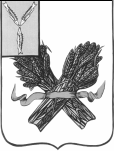 